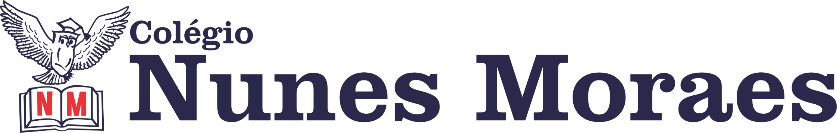 TODO MUNDO PODE DESENVOLVER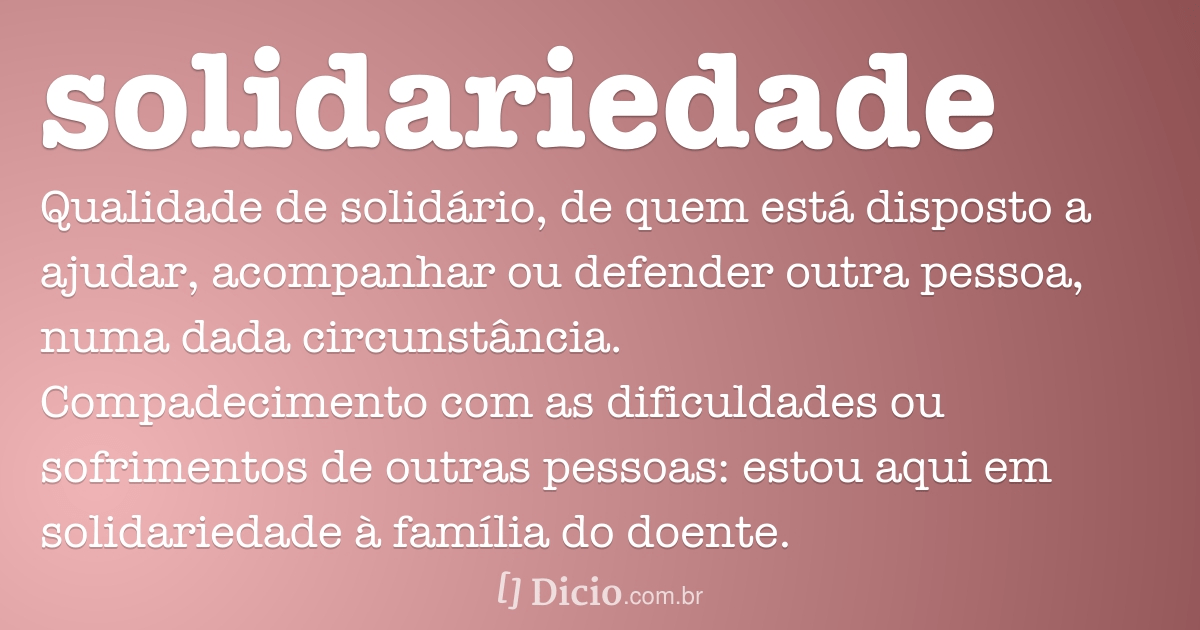 Seus colegas aprendem mais quando você participa das aulas. Fique com eles.►1ª AULA: 13h -13:55’   - INT. TEXTUAL   – PROFESSORA TATYELLEN PAIVA         CAPÍTULO 8 – DISCURSO PUBLICITÁRIO Etapa 1 - Faça a leitura do texto da seção "Você constrói". - Livro SAS 02, p. 90 a 92Etapa 2 - Resolva os exercícios de interpretação.  Livro SAS 02 – p. 93, (questão 1 - itens A a C)*Envie foto da atividade realizada para COORDENAÇÃO Manu. Escreva a matéria, seu nome e seu número em cada página.Etapa 3 - Acesse o link disponibilizado no grupo para a aula na plataforma Google Meet. Etapa 4 - Atente-se à correção da atividade pós-aula e de classe.  73 e 74 (questão 7) 93 - (questões 1 - itens A a C)Caso não consiga acessar a aula online, comunique-se com a   Coordenação e confira suas respostas pelo gabarito disponível no portal SAS. Anote suas dúvidas e esclareça-as com a professora na próxima aula. ►2ª AULA: 13:55’-14:50’   - GEOGRAFIA     –   PROFESSOR  ALISON  ALMEIDA CAPÍTULO 07 – INDUSTRIALIZAÇÃO E URBANIZAÇÃO   - UrbanizaçãoPASSO 01 – Abra o livro nas páginas 20 a 21 (SAS 2). PASSO 02 – Abra,  no whatsapp da turma, o link de acesso ao Google Meet para aula. Caso não consiga acessar, comunique-se com a   Coordenação e siga os passos seguintes e realize o passo 03.1 – Faça a leitura das páginas 20 a 21 (SAS 2) e grife as partes que você julgar mais importantes.2 – Anote suas dúvidas;  quando a videoconferência terminar,  o professor Alison o atenderá pelo WhatsApp.PASSO 03 – Faça os exercícios.-Página: 27 (SAS 2) Questão: 01, 02 e 03*Envie foto da atividade realizada para COORDENAÇÃO Manu. Escreva a matéria, seu nome e seu número em cada página.PASSO 04 – Acompanhe, pelo Google Meet, a correção das atividades. Se não tiver acessado a aula online, confira suas respostas pelo gabarito disponível na plataforma SAS.  Anote suas dúvidas e esclareça-as com o professor na próxima aula. ►3ª AULA: 14:50’-15:45’  - MATEMÁTICA -    PROFESSOR  DENILSON SOUSA  CAPÍTULO  7 – EQUAÇÃO DO 2º GRAU 1° passo: Organize-se com seu material, livro de Matemática, caderno, caneta, lápis e borracha.  2° passo: Leia a página 22.2° passo: Acesse o link disponibilizado no grupo da sala no WhatsApp para a aula na plataforma Google Meet.  O professor Denilson vai trabalhar com resolução de equações incompletas de segundo grau. Caso não consiga acessar, comunique-se com a   Coordenação e realize as ações abaixo. Somente depois, realize o 3º passo. 1-Abra o arquivo que o professor Denilson colocou no grupo da sala e faça o estudo minucioso das resoluções contidas nele. 2-Anote as suas dúvidas sobre as questões. Quando a videoconferência terminar o professor Denilson vai atender você por meio do WhatsApp. 3-O professor Denilson vai disponibilizar no grupo da sala, um link com a gravação da videoconferência, assim que possível baixe essa gravação para esclarecer ainda mais a solução das questões.   3° passo: Baseado em seus conhecimentos, resolva as questões: Página 23 Q. 2 (A e C)Durante a resolução dessas questões o professor Denilson vai tirar dúvidas no grupo de WhatsApp da sala.    ►INTERVALO: 15:45’-16:10’   ►4ª AULA:   16:10’-17:05’ – GEOGRAFIA     –   PROFESSOR  ALISON  ALMEIDACAPÍTULO 07 – INDUSTRIALIZAÇÃO E URBANIZAÇÃO   - Conexão Brasil – Japão abre as portas para imigração a atrai brasileirosPASSO 01 – Abra o livro nas páginas 28 e 29 (SAS 2). PASSO 02 – Abra,  no whatsapp da turma , o link de acesso ao Google Meet para a aula. Caso não consiga acessar, comunique-se com a   Coordenação ,  siga os passos seguintes e realize o passo 03.1 – Faça a leitura das  páginas 28 e 29 (SAS 2) e grife as partes que você julgar mais importantes.2 – Anote suas dúvidas;  quando a vídeo chamada terminar o professor Alison o atenderá pelo WhatsApp.PASSO 03 – Faça os exercícios.-Página: 29 (SAS 2) Questão: 01 e 03*Envie foto da atividade realizada para COORDENAÇÃO Manu. Escreva a matéria, seu nome e seu número em cada página.PASSO 04 – Acompanhe, pelo Google Meet, a correção das atividades. Se não tiver acessado a aula online, confira suas respostas pelo gabarito disponível na plataforma SAS.  Anote suas dúvidas e esclareça-as com o professor na próxima aula.       Terminamos. Foi muito bom contar com você.  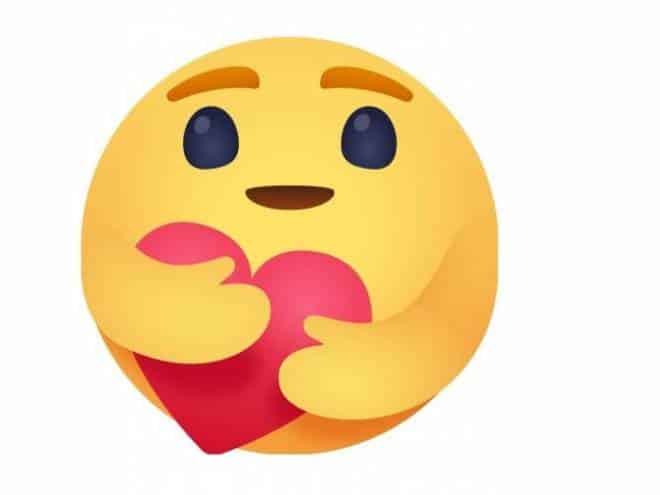 